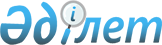 Еңбекшіқазақ аудандық мәслихатының кейбір шешімдерінің күші жойылды деп тану туралыАлматы облысы Еңбекшіқазақ аудандық мәслихатының 2017 жылғы 9 маусымдағы № 16-2 шешімі. Алматы облысы Әділет департаментінде 2017 жылы 21 маусымда № 4244 болып тіркелді
      "Құқықтық актілер туралы" 2016 жылғы 6 сәуірдегі Қазақстан Республикасы Заңының 27-бабына сәйкес, Еңбекшіқазақ аудандық мәслихаты ШЕШІМ ҚАБЫЛДАДЫ:
      1. Осы шешімнің қосымшасына сәйкес, Еңбекшіқазақ аудандық мәслихатының кейбір шешімдерінің күші жойылды деп танылсын.
      2. Осы шешімнің орындалуын бақылау Еңбекшіқазақ аудандық мәслихаты аппаратының басшысы Джелдикбаева Айкерим Алчиновнаға жүктелсін.
      3. Осы шешім әділет органдарында мемлекеттік тіркелген күннен бастап күшіне енеді және алғашқы ресми жарияланған күнінен кейін күнтізбелік он күн өткен соң қолданысқа енгізіледі. Еңбекшіқазақ аудандық мәслихатының күші жойылды деп танылатын кейбір шешімдерінің тізбесі
      1. "Еңбекшіқазақ ауданының 2016-2018 жылдарға арналған бюджеті туралы" 2015 жылғы 22 желтоқсандағы №55-1 (Нормативтік құқықтық актілерді мемлекеттік тіркеу тізілімінде №3641 тіркелген, 2016 жылдың 8 қаңтарында және 15 қаңтарында аудандық "Еңбекшіқазақ" газетінде жарияланған);
      2. "Еңбекшіқазақ аудандық мәслихатының 2015 жылғы 22 желтоқсандағы "Еңбекшіқазақ ауданының 2016-2018 жылдарға арналған бюджеті туралы" №55-1 шешіміне өзгерістер енгізу туралы" 2016 жылғы 5 ақпандағы №57-1 (Нормативтік құқықтық актілерді мемлекеттік тіркеу тізілімінде №3712 тіркелген, 2016 жылдың 25 ақпанында және 1 наурызында аудандық "Еңбекшіқазақ" газетінде жарияланған);
      3. "Еңбекшіқазақ аудандық мәслихатының 2015 жылғы 22 желтоқсандағы "Еңбекшіқазақ ауданының 2016-2018 жылдарға арналған бюджеті туралы" №55-1 шешіміне өзгерістер енгізу туралы" 2016 жылғы 24 наурыздағы №1-3 (Нормативтік құқықтық актілерді мемлекеттік тіркеу тізілімінде №3765 тіркелген, 2016 жылдың 15 сәуірінде және 6 мамырында аудандық "Еңбекшіқазақ" газетінде жарияланған);
      4. "Еңбекшіқазақ аудандық мәслихатының 2015 жылғы 22 желтоқсандағы "Еңбекшіқазақ ауданының 2016-2018 жылдарға арналған бюджеті туралы" №55-1 шешіміне өзгерістер енгізу туралы" 2016 жылғы 23мамырдағы №4-2 (Нормативтік құқықтық актілерді мемлекеттік тіркеу тізілімінде №3876 тіркелген, 2016 жылдың 10 мамырында және 17 мамырында аудандық "Еңбекшіқазақ" газетінде жарияланған);
      5. "Еңбекшіқазақ аудандық мәслихатының 2015 жылғы 22 желтоқсандағы "Еңбекшіқазақ ауданының 2016-2018 жылдарға арналған бюджеті туралы" №55-1 шешіміне өзгерістер енгізу туралы" 2016 жылғы 20 шілдедегі №6-1 (Нормативтік құқықтық актілерді мемлекеттік тіркеу тізілімінде №3913 тіркелген, 2016 жылдың 5 тамызында және 12 тамызында аудандық "Еңбекшіқазақ" газетінде жарияланған);
      6. "Еңбекшіқазақ аудандық мәслихатының 2015 жылғы 22 желтоқсандағы "Еңбекшіқазақ ауданының 2016-2018 жылдарға арналған бюджеті туралы" №55-1 шешіміне өзгерістер енгізу туралы" 2016 жылғы 27 қазандағы №8-1 (Нормативтік құқықтық актілерді мемлекеттік тіркеу тізілімінде №4007 тіркелген, 2016 жылдың 18 қарашасында аудандық "Еңбекшіқазақ" газетінде жарияланған).
					© 2012. Қазақстан Республикасы Әділет министрлігінің «Қазақстан Республикасының Заңнама және құқықтық ақпарат институты» ШЖҚ РМК
				
      Аудандық мәслихаттың

      сессия төрағасы

 А. Ілебаев

      Аудандық мәслихаттың хатшысы

Б. Ахметов
Еңбекшіқазақ аудандық мәслихатының 2017 жылғы "9" маусымдағы № 16-2 шешіміне қосымша